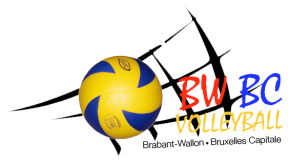 LISTE DE FORCE – SAISON 2018-2019A remplir en MAJUSCULES et à renvoyer en respectant les modalités de l’article 25.7 des R.0.I. mail : didier.vanleeuw57@gmail.comCLUB :Matricule : Section :DAMES / HOMMESDIVISION  DIVISION  N° de LIC.NOMPRENOMPRENOMRéservé CPRNom (président ou secrétaire)Nom (président ou secrétaire)Signature :Signature :Signature :CLUB :Matricule : Section :DAMES / HOMMESDIVISION  DIVISION  N° de LIC.NOMPRENOMPRENOMRéservé CPRNom (président ou secrétaire)Nom (président ou secrétaire)Signature :Signature :Signature :CLUB :Matricule : Section :DAMES / HOMMESDIVISION  DIVISION  N° de LIC.NOMPRENOMPRENOMRéservé CPRNom (président ou secrétaire)Nom (président ou secrétaire)Signature :Signature :Signature :